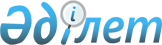 Об утверждении Правил возмещения затрат на проведение превентивных мер и (или) реабилитационных мерПриказ Министра труда и социальной защиты населения Республики Казахстан от 31 января 2024 года № 20. Зарегистрирован в Министерстве юстиции Республики Казахстан 2 февраля 2024 года № 33965.
      В соответствии с подпунктом 7) пункта 1 статьи 8 Закона Республики Казахстан "Об обязательном страховании работника от несчастных случаев при исполнении им трудовых (служебных) обязанностей" ПРИКАЗЫВАЮ:
      1. Утвердить прилагаемые Правила возмещения затрат на проведение превентивных мер и (или) реабилитационных мер.
      2. Департаменту труда и социального партнерства Министерства труда и социальной защиты населения Республики Казахстан в установленном законодательством порядке обеспечить:
      1) государственную регистрацию настоящего приказа в Министерстве юстиции Республики Казахстан;
      2) размещение настоящего приказа на интернет-ресурсе Министерства труда и социальной защиты населения Республики Казахстан после его официального опубликования;
      3) в течение десяти рабочих дней после государственной регистрации настоящего приказа в Министерстве юстиции Республики Казахстан представление в Департамент юридической службы Министерства труда и социальной защиты населения Республики Казахстан сведений об исполнении мероприятий, предусмотренных подпунктами 1) и 2) настоящего пункта.
      3. Контроль за исполнением настоящего приказа возложить на первого вице-министра труда и социальной защиты населения Республики Казахстан.
      4. Настоящий приказ вводится в действие по истечении десяти календарных дней после дня его первого официального опубликования. Правила возмещения затрат на проведение превентивных мер и (или) реабилитационных мер Глава 1. Общие положения
      1. Настоящие Правила возмещения затрат на проведение превентивных мер и (или) реабилитационных мер (далее – Правила) разработаны в соответствии с подпунктом 7) пункта 1 статьи 8 Закона Республики Казахстан "Об обязательном страховании работника от несчастных случаев при исполнении им трудовых (служебных) обязанностей" (далее – Закон) и определяют порядок возмещения затрат на проведение превентивных мер и (или) реабилитационных мер.
      2. В Правилах используются следующие понятия:
      1) превентивные меры – меры предупредительного характера, направленные на создание и улучшение безопасных условий труда;
      2) организация по формированию и ведению базы данных – некоммерческая организация, созданная в организационно-правовой форме акционерного общества, сто процентов голосующих акций которой принадлежат Национальному Банку Республики Казахстан, осуществляющая деятельность по формированию и ведению единой базы данных по страхованию в соответствии с Законом Республики Казахстан "О страховой деятельности";
      3) уполномоченный государственный орган по труду (далее –уполномоченный орган) – центральный исполнительный орган, осуществляющий руководство и межотраслевую координацию в сфере трудовых отношений в соответствии с законодательством Республики Казахстан;
      4) работодатель – физическое или юридическое лицо, с которым работник состоит в трудовых отношениях;
      5) профессиональный риск – риск утраты трудоспособности либо смерти работника при исполнении трудовых (служебных) обязанностей;
      6) реабилитационные меры – меры направленные на восстановление способностей работника к профессиональной деятельности и снижению уровня инвалидности;
      7) выгодоприобретатель – лицо, которое в соответствии с Законом является получателем страховой выплаты;
      8) единая база данных по страхованию (далее – база данных) – совокупность информации (в том числе в электронной форме) о страховщике, страхователе, застрахованном и выгодоприобретателе;
      9) страховая премия – сумма денег, которую страхователь обязан уплатить страховщику за принятие последним обязательства произвести страховую выплату выгодоприобретателю в размере, определенном договором обязательного страхования работника от несчастных случаев при исполнении им трудовых (служебных) обязанностей (далее – договор обязательного страхования работника от несчастных случаев);
      10) страховщик - юридическое лицо, получившее лицензию на право осуществления страховой деятельности в отрасли "страхование жизни" по классу аннуитетное страхование и данному виду обязательного страхования на территории Республики Казахстан в порядке, установленном законодательством Республики Казахстан;
      11) страхователь – работодатель, заключивший договор обязательного страхования работника от несчастных случаев.
      3. Возмещение страхователю фактически понесенных им затрат (части затрат) на проведение превентивных мер и (или) реабилитационных мер осуществляется в пределах страховой суммы, предусмотренной договором обязательного страхования работника от несчастных случаев, в порядке и объеме, предусмотренном Законом и настоящими Правилами.
      4. Возмещение выгодоприобретателю фактически понесенных им затрат (части затрат) на проведение реабилитационных мер осуществляется в пределах страховой суммы, предусмотренной договором обязательного страхования работника от несчастных случаев, в порядке и объеме, предусмотренном Законом и настоящими Правилами. Глава 2. Порядок возмещения затрат на проведение превентивных мер
      5. Возмещению подлежат мероприятия, указанные в Перечне мероприятий по устранению фактора (факторов) профессионального риска и (или) по снижению их влияния и (или) мероприятий, направленных на сохранение профессиональной трудоспособности согласно приложению 1 к Правилам.
      6. Предельный объем возмещения затрат страхователя на проведение превентивных мер не может превышать 6 (шесть) процентов от страховой премии, рассчитанной на дату окончания срока действия договора обязательного страхования работника от несчастных случаев, заключенного между страхователем и страховщиком.
      7. Возмещение страхователю фактически понесенных им затрат на проведение превентивных мер осуществляется страховщиком при условии оплаты страховой премии в полном объеме и только по истечению срока действия договора страхования работника от несчастных случаев.
      8. Страхователь в течение трех месяцев с даты окончания договора обязательного страхования работника от несчастных случаев обращается к страховщику с заявлением о возмещении затрат на проведение превентивных мер согласно приложению 2 к Правилам и предоставляет на бумажном носителе или электронным способом следующие документы:
      1) копия договора обязательного страхования работника от несчастных случаев;
      2) копия договора на проведение обучения по охране труда с организацией, оказывающей услуги по обучению вопросам охраны труда;
      3) копия договора с организацией, проводящей оценку профессиональных рисков;
      4) копия договора с медицинской организацией на проведение обязательных, периодических медицинских осмотров, предсменного медицинского освидетельствования работников;
      5) копия заключительного акта по результатам проведенного медицинского осмотра работников по форме, утвержденной приказом исполняющего обязанности Министра здравоохранения Республики Казахстан от 15 октября 2020 года № ҚР ДСМ-131/2020 "Об утверждении целевых групп лиц, подлежащих обязательным медицинским осмотрам, а также правил и периодичности их проведения, объема лабораторных и функциональных исследований, медицинских противопоказаний, перечня вредных и (или) опасных производственных факторов, профессий и работ, при выполнении которых проводятся предварительные обязательные медицинские осмотры при поступлении на работу и периодические обязательные медицинские осмотры и правил оказания государственной услуги "Прохождение предварительных обязательных медицинских осмотров" (зарегистрировано в Реестре государственной регистрации нормативных правовых актов под № 21443);
      6) копия договоров на оказание услуг (работ) согласно мероприятиям по проведению превентивных мероприятий, предусмотренных приложением 1 настоящих Правил;
      7) акт выполненных работ (оказанных услуг) по форме, утвержденной приказом Министра финансов Республики Казахстан от 20 декабря 2012 года № 562 "Об утверждении форм первичных учетных документов" (зарегистрирован в Реестре государственной регистрации нормативных правовых актов под № 8265);
      8) документы, подтверждающие фактически понесенные затраты на превентивные меры (фискальный чек, счет-фактура).
      Документы, предусмотренные частью первой настоящего пункта, не представляются страхователем в случае их наличия (наличия сведений, указанных в них) в электронной форме в базах данных и (или) информационных системах государственных органов, доступ к которым предоставляется страховщику организацией по формированию и ведению базы данных.
      Для осуществления расчета размера возмещения затрат на проведение превентивных мер страховщик получает документы, предусмотренные частью первой настоящего пункта из базы данных и (или) информационных систем государственных органов через организацию по формированию и ведению базы данных.
      9. При предоставлении страхователем полного пакета документов страховщиком составляется справка о принятии документов, с указанием перечня представленных заявителем документов и даты их принятия.
      При предоставлении документов на бумажном носителе один экземпляр справки выдается страхователю, второй экземпляр с отметкой страхователя в ее получении остается у страховщика.
      10. При непредставлении страхователем документов, предусмотренных пунктом 8 Правил, страховщик в течение 3 (трех) рабочих дней со дня поступления документов письменно уведомляет страхователя о недостающих документах.
      11. Возмещение затрат на проведение превентивных мер осуществляется страховщиком на расчетный счет страхователя, открытый в банке второго уровня и указанный в заявлении, в течение 7 (семи) рабочих дней со дня получения заявления и всех документов. Глава 3. Порядок возмещения затрат на проведение реабилитационных мер
      12. Страховщик возмещает страхователю и (или) выгодоприобретателю фактически понесенные расходы на проведение реабилитационных мер на основании заявления и необходимых документов, указанных в пункте 16 Правил.
      13. Возмещению затрат подлежат мероприятия по социальной и (или) профессиональной реабилитации согласно приложению 3 к настоящим Правилам, не предусмотренных в рамках гарантированного объема бесплатной медицинской помощи и системой обязательного социального медицинского страхования в соответствии с Кодексом Республики Казахстан "О здоровье народа и системе здравоохранения".
      14. Предельный объем возмещения затрат страхователя и (или) выгодоприобретателя не может превышать 6 (шесть) процентов от уплаченной страховой премии, рассчитанной на дату окончания срока действия договора обязательного страхования работника от несчастных случаев, заключенного между страхователем и страховщиком.
      15. Возмещение затрат на проведение реабилитационных мер осуществляется дополнительно к возмещению дополнительных расходов, вызванных повреждением здоровья работника в случае установления ему степени утраты профессиональной трудоспособности от 30 (тридцати) до 100 (ста) процентов включительно согласно пункту 2 статьи 19 Закона.
      Страховщик не освобождается от возмещения затрат на проведение реабилитационных мер по страховым случаям, произошедших в период действия договора обязательного страхования работника от несчастных случаев.
      16. Страхователь и (или) выгодоприобретатель одновременно с заявлением о возмещении затрат на реабилитационные меры согласно приложению 4 к Правилам предоставляет страховщику на бумажном носителе или электронным способом следующие документы:
      1) копия договора обязательного страхования работника от несчастных случаев;
      2) копия правоустанавливающих документов выгодоприобретателя, если им является юридическое лицо;
      3) копия договоров на оказание услуг (работ) согласно мероприятиям по проведению реабилитационных мероприятий, предусмотренных приложением 3 настоящих Правил;
      4) документы, подтверждающие фактически понесенные затраты на реабилитационные меры (фискальный чек, счет-фактура);
      5) акт выполненных работ (оказанных услуг) по форме, утвержденной приказом Министра финансов Республики Казахстан от 20 декабря 2012 года № 562 "Об утверждении форм первичных учетных документов" (зарегистрирован в Реестре государственной регистрации нормативных правовых актов под № 8265);
      6) копия справки территориального подразделения уполномоченного органа об установлении утраты профессиональной трудоспособности;
      7) копия справки территориального подразделения уполномоченного органа о нуждаемости в дополнительных видах помощи и ухода;
      8) индивидуальная программа абилитации и реабилитации лица с инвалидностью.
      Документы, предусмотренные частью первой настоящего пункта, не представляются страхователем и (или) выгодоприобретателем в случае их наличия (наличия сведений, указанных в них) в электронной форме в базах данных и (или) информационных системах государственных органов, доступ к которым предоставляется страховщику организацией по формированию и ведению базы данных.
      Для осуществления расчета размера возмещения затрат страховщик получает документы, предусмотренные частью первой настоящего пункта из базы данных и (или) информационных систем государственных органов при наличии согласия выгодоприобретателя посредством организации по формированию и ведению базы данных.
      17. При предоставлении страхователем и (или) выгодоприобретателем полного пакета документов страховщик выдает справку о принятии документов, с указанием перечня представленных заявителем документов и даты их принятия. При предоставлении документов на бумажном носителе один экземпляр справки выдается заявителю, второй экземпляр с отметкой заявителя в ее получении остается у страховщика.
      18. При непредставлении страхователем и (или) выгодоприобретателем документов, предусмотренных пунктом 16 Правил, страховщик в течение 3 (трех) рабочих дней со дня поступления документов письменно уведомляет страхователя и (или) выгодоприобретателя о недостающих документах.
      19. Возмещение затрат на проведение реабилитационных мер осуществляется страховщиком на расчетный счет страхователя и (или) выгодоприобретателя, открытый в банке второго уровня и указанный в заявлении, в течение 7 (семи) рабочих дней со дня получения заявления и всех документов. Перечень мероприятий по устранению фактора (факторов) профессионального риска и (или) по снижению их влияния и (или) мероприятий, направленных на сохранение профессиональной трудоспособности и предупреждения страховых случаев
      1. Проведение оценки профессиональных рисков, выявления и оценки опасностей, оценки уровней профессиональных рисков, реализация мер, разработанных по результатам их проведения в соответствии с приказом Министра труда и социальной защиты населения Республики Казахстан от 11 сентября 2020 года № 363 "Об утверждении Правил управления профессиональными рисками" (зарегистрирован в Реестре государственной регистрации нормативных правовых актов под № 21197).
      2. Проведение обучения по охране труда, в том числе обучения безопасным методам и приемам выполнения работ, обучения по оказанию первой помощи пострадавшим на производстве, обучения по использованию (применению) средств индивидуальной защиты, инструктажей по охране труда, стажировки на рабочем месте (для определенных категорий работников) и проверки знания требований охраны труда в соответствии с приказом Министра труда и социальной защиты населения Республики Казахстан от 25 декабря 2015 года № 1019 "Об утверждении Правил и сроков проведения обучения, инструктирования и проверок знаний по вопросам безопасности и охраны труда работников, руководителей и лиц, ответственных за обеспечение безопасности и охраны труда" (зарегистрирован в Реестре государственной регистрации нормативных правовых актов под № 12665).
      3. Проведение инструктирования, проверки знаний по вопросам безопасности и охраны труда работников, руководителей и лиц ответственных за обеспечение безопасности и охраны труда, а также обеспечение документами по безопасному ведению производственного процесса и работ:
      приобретение стендов, тренажеров, наглядных материалов, научно- технической литературы для проведения инструктажей по охране труда, обучения безопасным приемам и методам выполнения работ, оснащение кабинетов (учебных классов) по охране труда компьютерами, теле-, видео-, аудиоаппаратурой, обучающими и тестирующими программами, проведение выставок, конкурсов и смотров по охране труда, тренингов, круглых столов по охране труда;
      издание и (или) тиражирование инструкций, стандартов, правил по охране труда;
      разработка, утверждение и пересмотр инструкций по безопасности и охране труда в соответствии с приказом Министра здравоохранения и социального развития Республики Казахстан от 30 ноября 2015 года № 927 "Об утверждении Правил разработки, утверждения и пересмотра инструкции по безопасности и охране труда работодателем" (зарегистрирован в Реестре государственной регистрации нормативных правовых актов под № 12534).
      4. Создание работникам необходимых санитарно-гигиенических условий, обеспечение выдачи, ремонта, хранения специальной одежды и обуви работников, снабжение их средствами профилактической обработки, моющими, дезинфицирующими и дерматологическими средствами индивидуальной защиты, медицинской аптечкой, молоком или равноценными пищевыми продуктами, и (или) специализированными продуктами для диетического (лечебного и профилактического) питания, средствами индивидуальной и коллективной защиты в соответствии с приказом Министра здравоохранения и социального развития Республики Казахстан от 8 декабря 2015 года № 943 "Об утверждении норм выдачи специальной одежды и других средств индивидуальной защиты работникам организаций различных видов экономической деятельности" (зарегистрирован в Реестре государственной регистрации нормативных правовых актов под № 12627), приказом Министра здравоохранения и социального развития Республики Казахстан от 28 декабря 2015 года № 1056 "Об утверждении норм выдачи работникам молока или равноценных пищевых продуктов, и (или) специализированных продуктов для диетического (лечебного и профилактического) питания" (зарегистрирован в Реестре государственной регистрации нормативных правовых актов под № 12709).
      5. Проведение обязательных, периодических (в течение трудовой деятельности) медицинских осмотров и предсменное медицинское освидетельствование работников в случаях, предусмотренных соглашением, коллективным договором, законодательством Республики Казахстан, а также при переводе на другую работу с изменениями условий труда либо появлении признаков профессионального заболевания, в соответствии с приказом исполняющего обязанности Министра здравоохранения Республики Казахстан от 15 октября 2020 года № ҚР ДСМ-131/2020 "Об утверждении целевых групп лиц, подлежащих обязательным медицинским осмотрам, а также правил и периодичности их проведения, объема лабораторных и функциональных исследований, медицинских противопоказаний, перечня вредных и (или) опасных производственных факторов, профессий и работ, при выполнении которых проводятся предварительные обязательные медицинские осмотры при поступлении на работу и периодические обязательные медицинские осмотры и правил оказания государственной услуги "Прохождение предварительных обязательных медицинских осмотров" (зарегистрирован в Реестре государственной регистрации нормативных правовых актов под № 21443).
      6. Проведение обязательных профилактических медицинских осмотров и (или) обследований работников, занятых на тяжелых работах, работах с вредными и (или) опасными условиями труда, в порядке установленном законодательством Республики Казахстан.
      7. Оборудование по установленным нормам помещения для оказания медицинской помощи и (или) создание санитарных постов с аптечками, укомплектованными набором медицинских изделий для оказания первой помощи в соответствии с приказом Министра здравоохранения Республики Казахстан от 8 октября 2020 года № ҚР ДСМ-118/2020 "Об утверждении состава аптечки для оказания первой помощи" (зарегистрирован в Реестре государственной регистрации нормативных правовых актов под № 21399).
      8. Внедрение систем (устройств) автоматического и дистанционного управления и регулирования производственным оборудованием, технологическими процессами, подъемными и транспортными устройствами.
      9. Приобретение и монтаж средств сигнализации о нарушении штатного функционирования производственного оборудования, средств аварийной остановки, а также устройств, позволяющих исключить возникновение опасных ситуаций при полном или частичном прекращении энергоснабжения и последующем его восстановлении.
      10. Устройство ограждений элементов производственного оборудования, защищающих от воздействия движущихся частей, а также разлетающихся предметов, включая наличие фиксаторов, блокировок, герметизирующих и других элементов.
      11. Устройство новых и (или) модернизация имеющихся средств коллективной защиты работников от воздействия опасных и вредных производственных факторов.
      12. Внедрение систем автоматического контроля уровней опасных и вредных производственных факторов на рабочих местах.
      13. Внедрение и (или) модернизация технических устройств и приспособлений, обеспечивающих защиту работников от поражения электрическим током.
      14. Установка предохранительных, защитных и сигнализирующих устройств (приспособлений) для обеспечения безопасной эксплуатации и аварийной защиты паровых, водяных, газовых, кислотных, щелочных, расплавных и других производственных коммуникаций, оборудования и сооружений.
      15. Механизация и автоматизация технологических операций (процессов), связанных с хранением, перемещением (транспортированием), заполнением и опорожнением передвижных и стационарных резервуаров (сосудов) с ядовитыми, агрессивными, легковоспламеняющимися и горючими жидкостями, используемыми в производстве.
      16. Приобретение приборов, устройств, оборудования и (или) комплексов (систем) приборов, устройств, оборудования, обеспечивающего дистанционную видео-, аудио или иную фиксацию процессов производства работ в соответствии с законодательством Республики Казахстан.
      17. Механизация работ при складировании и транспортировании сырья, готовой продукции и отходов производства.
      18. Механизация уборки производственных помещений, своевременное удаление и обезвреживание отходов производства, являющихся источниками опасных и вредных производственных факторов, очистки воздуховодов и вентиляционных установок, осветительной арматуры, окон, фрамуг, световых фонарей.
      19. Модернизация оборудования (его реконструкция, замена), а также технологических процессов на рабочих местах с целью исключения или снижения до допустимых уровней воздействия вредных и (или) опасных производственных факторов.
      20. Устройство новых, и реконструкция имеющихся отопительных и вентиляционных систем в производственных и бытовых помещениях, тепловых и воздушных завес, аспирационных и пылегазоулавливающих установок, установок дезинфекции, аэрирования, кондиционирования воздуха с целью обеспечения теплового режима и микроклимата, чистоты воздушной среды в рабочей и обслуживаемых зонах помещений, соответствующего нормативным требованиям.
      21. Устройство новых и (или) реконструкция имеющихся мест размещения производственного оборудования, организация рабочих мест с целью обеспечения безопасности работников.
      22. Приобретение систем обеспечения безопасности работ на высоте в соответствии с приказом Министра труда и социальной защиты населения Республики Казахстан от 31 марта 2022 года № 109 "Об утверждении Правил по обеспечению безопасности и охраны труда при работе на высоте" (зарегистрирован в Реестре государственной регистрации нормативных правовых актов под № 27349).
      23. Разработка и приобретение электронных программ документооборота в области охраны труда в электронном виде с использованием электронной подписи или любого другого способа, позволяющего идентифицировать личность работника в соответствии с Законом Республики Казахстан "О персональных данных и их защите".
      24. Реализация мероприятий, направленных на сохранение профессиональной трудоспособности и предупреждения страховых случаев:
      1) приобретение, содержание инвентаря, стендов, тренажеров, наглядных материалов для проведения оздоровительных профилактических мероприятий;
      2) устройство и содержание помещений и площадок (кабинетов) для проведения оздоровительных мероприятий, психоэмоциональных разгрузок;
      3) организация и проведение оздоровительных мероприятий: производственной гимнастики, лечебной физической культуры с работниками, которым рекомендованы лечебная физическая культура по результатам обязательных периодических медицинских осмотров;
      4) приобретение индивидуальных средств профилактики, средств ортопедической защиты (коррекции);
      5) приобретение физиотерапевтического оборудования в медицинские пункты предприятий для проведения превентивных мероприятий для лиц, работающих во вредных и опасных условиях труда, в зависимости от вредного фактора производства на основании результатов обязательных периодических медицинских осмотров для групп практически здоровых работников, имеющих нестойкие функциональные изменения различных органов и систем;
      6) оплата труда методистов, тренеров, реабилитологов, привлекаемых к выполнению указанных мероприятий;
      7) направление на оздоровление в условиях профилактория, пансионатов и санаторно-курортного лечения по результатам обязательных периодических медицинских осмотров для лиц, работающих во вредных и опасных условиях труда. Заявление на возмещение затрат на проведение превентивных мер
      от __________________________________________________________________________Страхователь (полное наименование юридического лица или ФИО физического лица (при наличии))
      Подписав данное заявление, страхователь подтверждает, что уведомлен о последствиях предоставления ложных сведений страховщику согласно требованиям законодательства Республики Казахстан.Предоставляю свое согласие Страховщику на сбор, обработку моих персональных данных, в том числе необходимых для получения возмещения фактически понесенных затрат на превентивные меры в электронной форме и передачу этих данных в организацию по формированию и ведению единой страховой базы данных (АО "Государственное кредитное бюро")._______________________________ _____________ "___" __________ 20___г.(Ф.И.О (при наличии) страхователя) (Подпись) Мероприятия по социальной и (или) профессиональной реабилитации
      1. Социальная реабилитация
      услуги по психологической поддержке, помощи и коррекция;
      медико-психологические консультации;
      консультации по вопросам реабилитации и здорового образа жизни.
      2. Профессиональная реабилитация
      модернизация рабочего места для улучшения трудового процессов и адаптации работника;
      обучение на курсах по профессиональной переподготовке и повышения квалификации;
      обеспечение лечебно-профилактического питания по медицинским показаниям;
      ортокорекция (использование бандажей, ортезов, корсетов) в зависимости от условий труда и производственного процесса.
      3. Восстановительная и реконструктивная реабилитации
      реабилитация и восстановительная терапия (медикаментозная, физическая, эрготерапия, кинезиотерапия мануальная терапия, санаторно-курортная рекреация);
      реконструктивная хирургия: услуги по восстановлению целостности систем человеческого тела, отвечающих за движение, по восстановлению биологических функций кожи, максимизации функциональных способностей и восстановлению, минимизации последствий, вызванных несчастным случаем на производстве;
      протезно-ортопедическая помощь (подбор и использование средств перемещения, ортезов, ортопедической обуви);
      разработка и обучение программам с применением ступенчатых заданий и действий в качестве обязательного условия для вовлечения в функциональное обучение элементарным действиям по самообслуживанию (включая уход за собой).
      4. Логопедическая и языковая реабилитации
      клинические и/или инструментальные осмотры, диагностика, лечение и ведение нарушений речи, голоса, языка, беглости речи и глотания, которые влияют на способность общаться;
      приобретение систем коммуникации и приспособлений для лиц с ограничениями в вербальном общении. Заявление на возмещение затрат на проведение реабилитационных мер
      от ________________________________________________________________(Ф.И.О. (при наличии))Документ, удостоверяющий личность заявителя - № _____ от _________ 20 ___ г.Документ, удостоверяющий личность доверенного лица № ______ от ___ 20 ___г.Адрес проживания заявителя __________________________________________________________________________________________________________________Контактные данные, телефон ____________________________________________Адрес проживания доверенного лица заявителя ___________________________________________________________________________________________________Контактные данные, телефон: ____________________________________________
      Подписав данное заявление, заявитель подтверждает, что уведомлен о последствиях предоставления ложных сведений страховщику согласно требованиям законодательства Республики Казахстан.
      Предоставляю свое согласие:
      1. Страховщику на сбор, обработку моих персональных данных, в том числе необходимых для получения возмещения фактически понесенных затрат на реабилитационные меры в электронной форме и передачу этих данных в организацию по формированию и ведению единой страховой базы данных (АО "Государственное кредитное бюро"), в том числе относимых к моим персональным данным, включая, но не ограничиваясь: ФИО, ИИН, гражданство, пол, дата и место рождения, вид, номер, орган выдачи документа, удостоверяющего личность, сведений о состоянии здоровья и акта гражданского состояния, информацию по страховым выплатам, и др., а также на получение от АО "Государственное кредитное бюро" сведений обо мне, в том числе относимых к моим персональным данным, полученных из государственных баз данных от операторов/владельцев государственных баз данных;
      2. АО "Государственное кредитное бюро", являющемуся организацией по формированию и ведению единой страховой базы данных на запрос и получение от государственных баз данных от операторов и/или владельцев государственных баз данных сведений обо мне, в том числе относимых к моим персональным данным, включая, но не ограничиваясь: ФИО, ИИН, гражданство, пол, дата и место рождения, вид, номер, орган выдачи документа, удостоверяющего личность, сведений о состоянии здоровья и акта гражданского состояния информацию по страховым выплатам и др., а также предоставлять и получать имеющуюся и поступающую в будущем обо мне информацию.
      3. Прошу высылать информацию/уведомления в виде СМС – сообщений на мобильный телефонный номер 8 (______) ___________________________________________________________________ __________(Ф. И.О. (при наличии) страхователя/выгодоприобретателя) (Подпись)"___" _______ 20___г.
					© 2012. РГП на ПХВ «Институт законодательства и правовой информации Республики Казахстан» Министерства юстиции Республики Казахстан
				
      Министр трудаи социальной защиты населенияРеспублики Казахстан

С. Жакупова
Утверждены приказом
от 31 января 2024 года № 20Приложение 1
к Правилам возмещения затрат
на проведение превентивных
и (или) реабилитационных мерПриложение 2
к Правилам возмещения затрат
на проведение превентивных
и (или) реабилитационных мерФормаНаименование страховой
организации "_________"
1
Номер договора обязательного страхования работника от несчастных случаев 
2
Наименование и реквизиты страхователя 
______________________________________________________________________________________________________________________________
3
Дата проведения мероприятия по устранению фактора (факторов) профессионального риска
" ____" __________ 20 _____г.
4
Сумма затрат на возмещение:
4
Сумма затрат на возмещение:
4
Сумма затрат на возмещение:
5
Прошу произвести возмещение фактически понесенных затрат на следующие превентивные меры____________________________________________________________________________________________________________________________________________________на следующие реквизиты:наименование банка ________________________________________________________двадцатизначный номер банковского счета _____________________________________данные владельца счета__________________________________________________________________________Приложение: документы подтверждающие фактически понесенные расходына превентивные меры (счет фактуры, договора)
Прошу произвести возмещение фактически понесенных затрат на следующие превентивные меры____________________________________________________________________________________________________________________________________________________на следующие реквизиты:наименование банка ________________________________________________________двадцатизначный номер банковского счета _____________________________________данные владельца счета__________________________________________________________________________Приложение: документы подтверждающие фактически понесенные расходына превентивные меры (счет фактуры, договора)Приложение 3
к Правилам возмещения затрат
на проведение превентивных
(или) реабилитационных мерПриложение 4
к Правилам возмещения затрат
на проведение превентивных
и (или) реабилитационных мерФормаНаименование страховой
организации "_________"
1
Номер и дата договора обязательного страхования работника от несчастных случаев
2
Страхователь (полное наименование юридического лица или ФИО физического лица)
3
Ф.И.О. и реквизиты выгодоприобретателя
___________________________________________________________________________________________________________________________
4
Дата наступления страхового случая
 " ____" __________ 20 _____г.
5
Тип случая (отметить галочкой):
Утрата профессиональной трудоспособности (УПТ)__________________________________________________________________________________(укажите % УПТ)
5
Тип случая (отметить галочкой):
5
Тип случая (отметить галочкой):
Иное _____________________________________
6
Прошу произвести возмещение фактически понесенных затрат на следующие реабилитационные меры____________________________________________________________________________________________________________________________________________________________________________________________________________________________________________________________________________на следующие реквизиты:наименование банка _________________________________________________двадцатизначный номер банковского счета ______________________________данные владельца счета ______________________________________________Приложение: документы подтверждающие фактически понесенные расходына реабилитационные меры (счет фактуры, договора)Внимание: банковский счет, должен быть не предназначенный для получениявыплат из государственного бюджета
Прошу произвести возмещение фактически понесенных затрат на следующие реабилитационные меры____________________________________________________________________________________________________________________________________________________________________________________________________________________________________________________________________________на следующие реквизиты:наименование банка _________________________________________________двадцатизначный номер банковского счета ______________________________данные владельца счета ______________________________________________Приложение: документы подтверждающие фактически понесенные расходына реабилитационные меры (счет фактуры, договора)Внимание: банковский счет, должен быть не предназначенный для получениявыплат из государственного бюджета